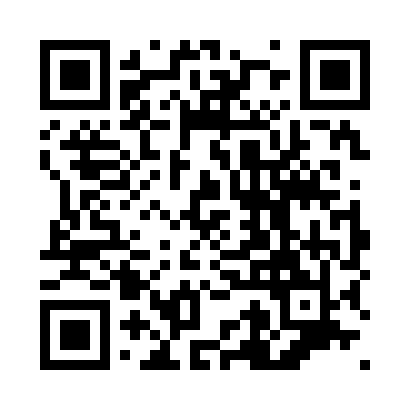 Prayer times for Apeldor, GermanyMon 1 Apr 2024 - Tue 30 Apr 2024High Latitude Method: Angle Based RulePrayer Calculation Method: Muslim World LeagueAsar Calculation Method: ShafiPrayer times provided by https://www.salahtimes.comDateDayFajrSunriseDhuhrAsrMaghribIsha1Mon4:466:551:274:598:0010:012Tue4:436:521:275:008:0210:043Wed4:406:501:265:018:0410:064Thu4:366:471:265:028:0610:095Fri4:336:451:265:038:0810:116Sat4:306:431:265:048:1010:147Sun4:266:401:255:058:1210:178Mon4:236:381:255:068:1310:209Tue4:196:351:255:078:1510:2210Wed4:166:331:245:088:1710:2511Thu4:126:301:245:098:1910:2812Fri4:096:281:245:108:2110:3113Sat4:056:261:245:118:2310:3414Sun4:026:231:235:128:2510:3715Mon3:586:211:235:138:2710:4016Tue3:546:181:235:138:2910:4317Wed3:506:161:235:148:3010:4618Thu3:466:141:235:158:3210:4919Fri3:436:111:225:168:3410:5320Sat3:396:091:225:178:3610:5621Sun3:356:071:225:188:3810:5922Mon3:306:051:225:198:4011:0323Tue3:266:021:225:198:4211:0624Wed3:226:001:215:208:4411:1025Thu3:185:581:215:218:4611:1426Fri3:135:561:215:228:4711:1727Sat3:105:531:215:238:4911:2128Sun3:095:511:215:248:5111:2429Mon3:085:491:215:248:5311:2530Tue3:075:471:205:258:5511:26